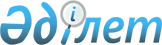 Об определении порядка расчета ставки арендной платы за имущественный наем (аренду) районного коммунального имущества
					
			Утративший силу
			
			
		
					Постановление акимата Акжарского района Северо-Казахстанской области от 2 февраля 2015 года № 34. Зарегистрировано Департаментом юстиции Северо-Казахстанской области 10 марта 2015 года № 3143. Утратило силу постановлением акимата Акжарского района Северо-Казахстанской области от 1 февраля 2016 года N 21      Сноска. Утратило силу постановлением акимата Акжарского района Северо-Казахстанской области от 01.02.2016 N 21 (вводится в действие со дня подписания).

      В соответствии с пунктом 50 Правил передачи государственного имущества в имущественный наем (аренду), утвержденных постановлением Правительства Республики Казахстан от 13 февраля 2014 года № 88 "Об утверждении Правил передачи государственного имущества в имущественный наем (аренду)" акимат Акжарского района Северо-Казахстанской области ПОСТАНОВЛЯЕТ:

      1. Определить порядок расчета ставки арендной платы за имущественный наем (аренду) районного коммунального имущества согласно приложению к данному постановлению.

      2. Контроль за исполнением настоящего постановления возложить на заместителя акима района по курирующим вопросам.

      3. Настоящее постановление вводится в действие по истечении десяти календарных дней после дня его первого официального опубликования.

 Порядок расчета ставки арендной платы за имущественный наем (аренду) районного коммунального имущества 1. Расчет арендной платы за имущественный наем государственных помещений      Годовая арендная плата за 1 квадратных метров площади определяется:

            Ап = С х S х К1 х К2 х К3хК4хК5хК6;


      где: Ап – ставка арендной платы за пользование помещением в год;

      С – базовая ставка арендной платы за имущественный наем 1 (один) квадратных метров – 1,5 месячных расчетных показателей в год;

      S – арендная площадь, квадратный метр;

 2. Расчет арендной платы за имущественный наем транспортных средств, строительных, рабочих и сельскохозяйственных машин, оборудования, инженерных сетей, коммуникаций и иного имущества государственной коммунальной собственности, за исключением объектов государственного нежилого фонда      Определение расчетной ставки по формуле:

            Ар = С х Nam/100 х Kn,


      где Ар – ставка арендной платы в год;

      С – остаточная стоимость оборудования по данным бухгалтерского учета. При сдаче в имущественный наем (аренду) оборудования и транспортных средств с износом 100 процентов остаточная стоимость принимается в размере 10 процентов от первоначальной (восстановительной) стоимости;

      Nam – предельные нормы амортизации в соответствии со статьей 120 Кодекса Республики Казахстан от 10 декабря 2008 года "О налогах и других обязательных платежах в бюджет" (Налоговый кодекс);

      Kn – понижающий коэффициент (применяется при износе оборудования и транспортных средств более шестидесяти процентов – 0,8 и при предоставлении субъектам малого предпринимательства для организации производственной деятельности и развития сферы услуг населения, за исключением торговой – закупочной (посреднической) деятельности – 0,5.). При предоставлении оборудования и транспортных средств государственным учреждениям – в размере 0,0.

      При проведении разовых мероприятий расчет арендной платы производить путем умножения 100,0 тенге на занимаемую площадь квадратный метр.


					© 2012. РГП на ПХВ «Институт законодательства и правовой информации Республики Казахстан» Министерства юстиции Республики Казахстан
				
      Аким района

С. Туралинов
Приложение к постановлению акимата Акжарского района Северо-Казахстанской области от 02 февраля 2015 года № 34№ п/п

Вид коэффициентов 

Размер коэффициента

1

Коэффициент, учитывающий тип строения К1:

1) административное

1

2) производственное

0,8

3) складское, гаражное, котельная

0,6

4) спортивные сооружения (стадионы, спортивные залы)

0,7

2

Коэффициент, учитывающий наличие инженерных сетей и коммуникаций К2:

1) для помещений со всеми инженерно-техническими устройствами при отсутствии каких-либо видов коммуникаций уменьшается на 0,1 за каждый вид

1,0

3

Коэффициент, учитывающий степень комфортности помещения К3:

1) здание или помещение в здании

1,0

2) встроено-пристроенная часть

0,9

3) цокольный этаж здания или полуподвал

0,7

4) подвальное помещение 

0,4

4

Коэффициент, учитывающий вид деятельности арендатора К4:

1) торгово-коммерческая и снабженческо-сбытовая деятельность (промышленные, продовольственные и смешанные товары, аптеки и аптечные пункты), банковские услуги, полиграфические услуги, для брокерской деятельности, страховых и инвестиционных компаний, нотариальных и адвокатских контор, пенсионных фондов, обменные пункты 

3,0

2) коммуникационные услуги, в том числе услуги связи, автоматическая телефонная станция

0,7

оказание услуг:

3) бытовые и культурно-досуговые услуги, тренажерные залы, фитнес-клубы, станция технического обслуживания, мастерские

4) ритуальные услуги, прокат книг 

2,0

1,0

оказание услуг в сфере общественного питания: 

5) кафе, рестораны

6) буфеты и столовые 

7) буфет и столовая в организациях образования 

3,0

1,5

0,5

8) оказание услуг в области образования (внешкольная, кружковая деятельность для учащихся, компьютерные классы), физкультуры и спорта для детей и юношества, здравоохранения и культуры

1,0

9) Для видов деятельности, за исключением видов деятельности, указанных в пункте 4.

1,9

5

Коэффициент, учитывающий организационно-правовую форму нанимателя К5: 

1) для структур с частной формой собственности акционерные общества, товарищества с ограниченной ответственностью)

2) для общественных организаций и объединений, неправительственных организаций 

3) для индивидуальных предпринимателей для организации производственной деятельности и развития сферы услуг населению, за исключением торгово-закупочной (посреднической) деятельности 

для государственных учреждений:

4) финансируемых из бюджета и арендующих имущество, находящееся в коммунальной собственности акимата иного уровня бюджета

5) финансируемых из бюджета и арендующих имущество, находящееся коммунальной собственности акимата соответствующего уровня бюджета и для районных коммунальных предприятий

6) для благотворительных организаций

7) для иных, не учтенных выше

2,0

1,5

0,9

без взимания арендной платы

0,5

1,0

6

Коэффициент, учитывающий территориальное расположение К6:

1) районный центр

1,0

2) сельские населенные пункты (кроме районных центров)

0,5

